MATIN : classe virtuelle CNED en demi-groupe Grammaire : les déterminants possessifsConsigne 1 : Apprends ta leçon sur les déterminants possessifs.Consigne 2 : Souligne les groupes nominaux qui ont un déterminant possessif.les bandes dessinées – des ordinateursson roman – mes histoires – nos livresta collection – leur album – un résumécette illustration – notre documentaireConsigne 3 : Relie les déterminants possessifs masculin à leur féminin.Ton  ●                 ●    saSon  ●                   ●   maMon  ●                ●   taConsigne4 : Relie les déterminants possessifs singulier avec leur pluriel.votre   ●                                     ●     tesmon   ●                                        ●    sesson     ●                                       ●     leursnotre   ●                                      ●    voston    ●                                          ●  nosleur     ●                                      ●    mesCorrection : La correction est sous les devoirs.Calcul posé : Consigne : Pose et calcule :  709 X 9           429 X 9             479 X 9Correction : Corrige avec ta calculatrice. Problèmes : Consigne : Fais les problèmes 5 et 6 de la fiche :Conjugaison : le passé composéConsigne : Relis ta leçon sur le passé composé (verbe avoir) et fais la fiche suivante.Calcul mental : Consigne : Fais l’encadré 20.3 de la fiche (tu peux revoir la leçon) :Lecture : Consigne 1 : Lis le texte suivant et réponds aux questions.Consigne 2 : Entraine-toi à lire tout le texte. Tu peux te chronométrer. Nous ferons un concours de lecture pendant la classe virtuelle. Histoire : L’AntiquitéConsigne : Visionne la vidéo sur l’invention de l’écriture : Version courte et simplifiée : https://www.youtube.com/watch?v=15FYKa-UewkVersion plus longue, plus complexe mais plus riche (émission C’est pas sorcier) :https://www.youtube.com/watch?v=aCrmBRL4cJsConcours d’origami : Réalise un origami par jour en suivant le mode de construction :Les origamis de tes camarades JS et NP qui sont à l’école :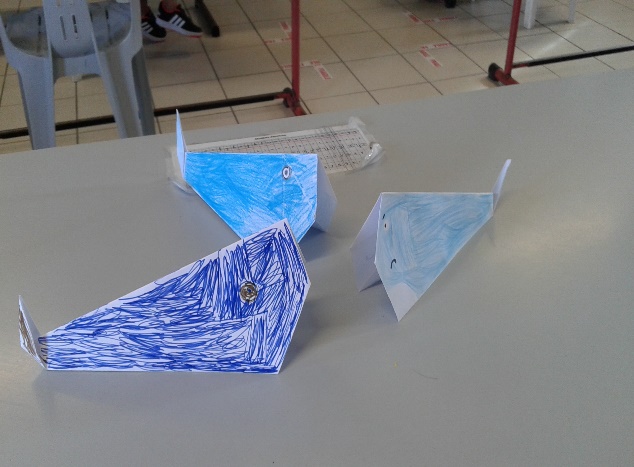 
Conseil : Utilise une feuille carrée de 20 cm de côté. 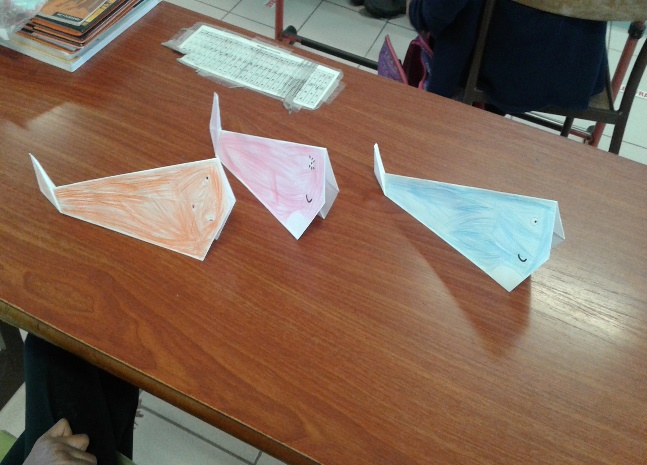 Le mot du jour :Cherche dans le dictionnaire le mot « fidèle », lis la définition et recopie-la. Ecris une phrase avec ce mot pour voir si tu as bien compris le sens. Tu peux aussi chercher un synonyme et un contraire de ce mot s’il y en a.Devoirs pour jeudi 18 juin : Orthographe : Savoir écrire l’autodictée :Hier, nous avons fait une grande promenade dans la forêt. Nous avons mangé des fraises des bois sucrées.Vocabulaire : Apprendre la définition du mot « fidèle ».Correction des exercices : Consigne 2 : Souligne les groupes nominaux qui ont un déterminant possessif.les bandes dessinées – des ordinateursson roman – mes histoires – nos livresta collection – leur album – un résumécette illustration – notre documentaireConsigne 3 : Relie les déterminants possessifs masculin à leur féminin.Ton  ●                 ●    saSon  ●                   ●   maMon  ●                ●   taConsigne4 : Relie les déterminants possessifs singulier avec leur pluriel.votre   ●                                     ●     tesmon   ●                                        ●    sesson     ●                                       ●     leursnotre   ●                                      ●    voston    ●                                          ●  nosleur     ●                                      ●    mes